CERTIFICATION OF COMPLIANCETRANSPARENCY SEAL PROVISION OF THE GENERAL APPROPRIATIONS ACT OF 2013This certifies that BACOLOD WATER DISTRICT had complied with the provision stated on Section 93 of the General Appropriations Act of FY2012 the “Transparency Seal” provision.This certifies further that this office maintain a transparency seal on its official website that contains the following information:The agency’s mandates and functions, names of its officials with their position and designation, and contact informationAnnual reports, as required under National Budget Circular Nos. 507 and 507-A dated January 31, 2007 and June 12, 2007 respectivelyRespective approved budgets and corresponding targetsMajor programs and projects categorized in accordance with the five key results areas under E.O. No. 43, s. 2011The program/projects beneficiaries Status of implementation and program/projects evaluation and/or assessment reportsAnnual Procurement PlanThis certification is being issued to attest to the truth and accuracy of the foregoing based on available records and information.This is to further certify that the above mentioned documents and information are posted in the website of the BWD with this Uniform Resource Locator (URL): http://www.bwd.com under a single Transparency Seal icon, prominently located on the home page of the aforementioned website and that the same shall remain unchanged unless otherwise necessitated by circumstances, such as updates, clerical corrections, and similar causes.IN WITNESS WHEREOF, we have hereunto affixed our signatures this  27th day of November year 2014 at Bacolod Water District office, Bacolod, Lanao del Norte, Philippines.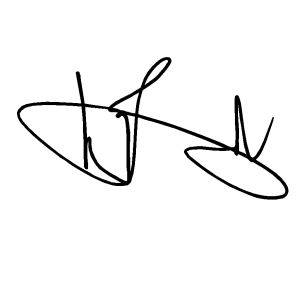 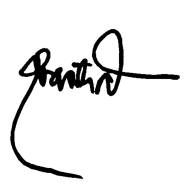                       GENALIN A. AMANTIAD                                                               ENGR. NOEL L. RESABAL  Human Resource Management Officer-Designate                                              Agency Head